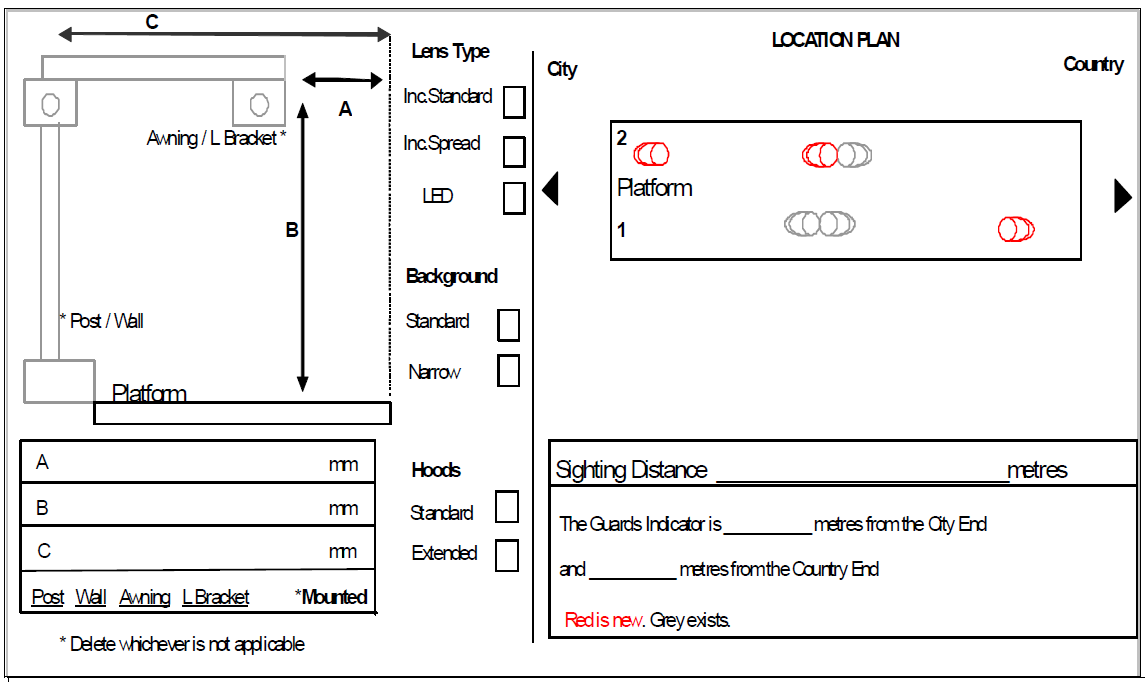 Add second page if additional signatures are required.Project:Design Job No:Location:Platform:Signal No. Guards Indicator Applies To:Signal No. Guards Indicator Applies To:Signal No. Guards Indicator Applies To:No. of GI Required:Design Location:KmActual Location:KmRemarks:Sighting Restrictions, Sighting Screens, Special foundation requirements, Access restrictions, OHW constraints, etc.Sighting CommitteeSighting CommitteeSighting CommitteeSighting CommitteeDate:Discipline/AgencyNameSignaturePhone noPhone noPositionNetwork OperationsTrain Crewing – SuburbanTrain Crewing – InterurbanTrain Crewing – FreightSafety ProfessionalRegional Signals – AMDRegional Signal – NMDHuman FactorsSignal DesignCommissioning Engr/MgrProject Delivery ManagerConstruction Contractor